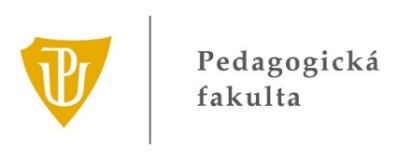 Univerzita Palackého v Olomouci | Pedagogická fakultaÚstav cizích jazykůPŘÍPRAVNÝ KURZ K PŘIJÍMACÍ ZKOUŠCE 
SE ZAMĚŘENÍM NA ANGLICKÝ JAZYK Vážení zájemci o studium, nabízíme vám jednodenní přípravný kurz k přijímacím zkouškám na Pedagogickou fakultu Univerzity Palackého v Olomouci, zaměřený na anglický jazyk. Probíraná témata jsou svou obtížností na úrovni oborového testu z anglického jazyka. Kurz se skládá z prezenční a doplňkové e-learningové částiA. Prezenční část kurzu - rozsah 5 x 45 minut.1. Úvod, přijímací řízení na Pedagogickou fakultu Univerzity Palackého v Olomouci.2. Ukázky vzorového přijímacího testu s vyhodnocením.3. Vybraná témata z anglické gramatiky.B. Rozšiřující e-learningová část kurzu (LMS Moodle) - bude účastníkům kurzu přístupná 
až do 15. června 2018:1. E-learningová část kurzu bude obsahovat další cvičné testy k přijímacím zkouškám.2. Tato část kurzu umožní také přístup ke specifickým výukovým materiálům zaměřeným 
na anglický jazyk.Cena kurzu: 1 499,- Kč za prezenční část kurzu.Účastníci prezenční části kurzu mají možnost se přihlásit na rozšiřující e-learningovou část kurzu (cena 1 000,- Kč).
Aktuální termíny kurzů:25. 4. 2018  od 10.00 hod. Adresa konání kurzu: Pedagogická fakulta Univerzity Palackého v Olomouci, Žižkovo nám. 5, OlomoucÚstav cizích jazykůKoordinátor kurzu:PhDr. Jana Vítková, tel.: 585 635 146, e-mail: jana.vitkova@upol.czElektronické přihlášky jsou dostupné na www.ccv.upol.cz. Kurz je kapacitně omezen!